FECHA: 15/04/20Paisajes para vivirLee las págs. 194 y 195 del libro para identificar las características de los paisajes urbanosRealiza la lectura de las imágenes de la pág. 194 para establecer las diferencias. Escríbelas. ¿Qué aspectos se tienen en cuenta para definir una ciudad? Completa el cuadro.¿Cuál es la clasificación de las ciudades según la cantidad de habitantes? Averigua la cantidad de habitantes de la ciudad en la que vives y escribe en qué grupo entraría.De acuerdo a lo leído en el texto : “Los usos del suelo urbano” realiza un dibujo para representar lo que en él dice.EVALUACIÓN: *¿Caracterizó espacios urbanos de diferentes maneras correctamente?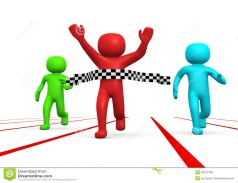 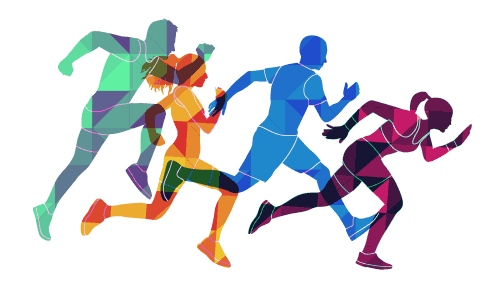 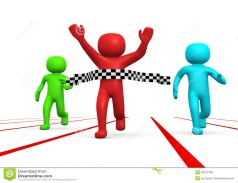 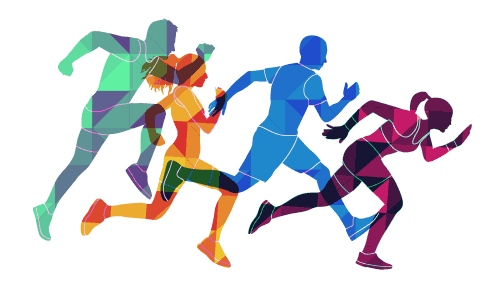  CANTIDAD DE POBLACIÓN________________________________________________________EJEJEJ